GUÍA DE MATEMÁTICAS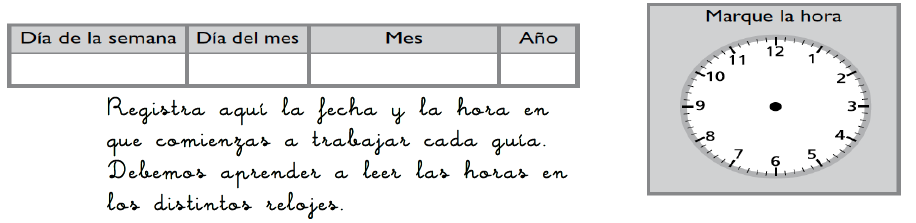 ¿Qué necesito saber?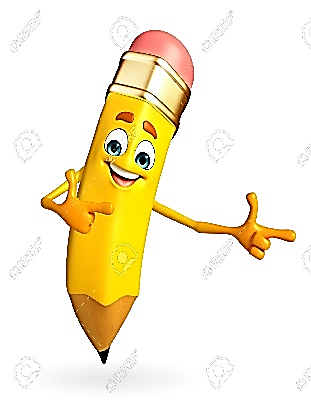 Entonces… Representar es usar dibujos, imágenes  y finalmente símbolos para expresar una situación real y llevarla al mundo matemático.Aprendamos también que …Según lo leído anteriormente. ¿Cuál es el origen de nuestro sistema de numeración?_______________________________________________________________________Ahora sigamos…Comenzaremos contando en la siguiente tabla para ello pinta los números de 5 en 5 partiendo del 100 hasta el 155.Ahora escribe los números de la secuencia que acabas de realizar.Recordemos…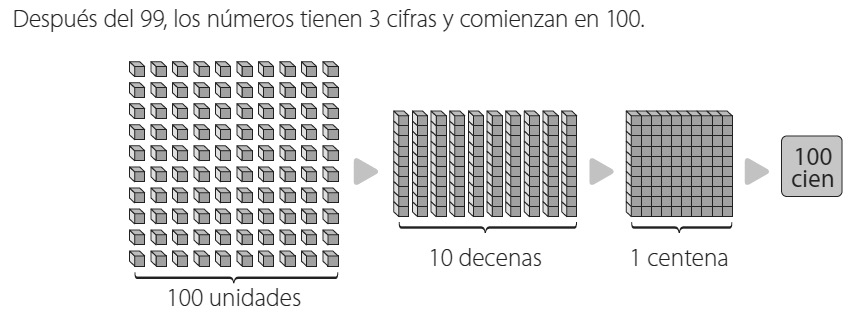 Usaremos para representar las cantidades elementos concretos, imágenes, palabras y símbolos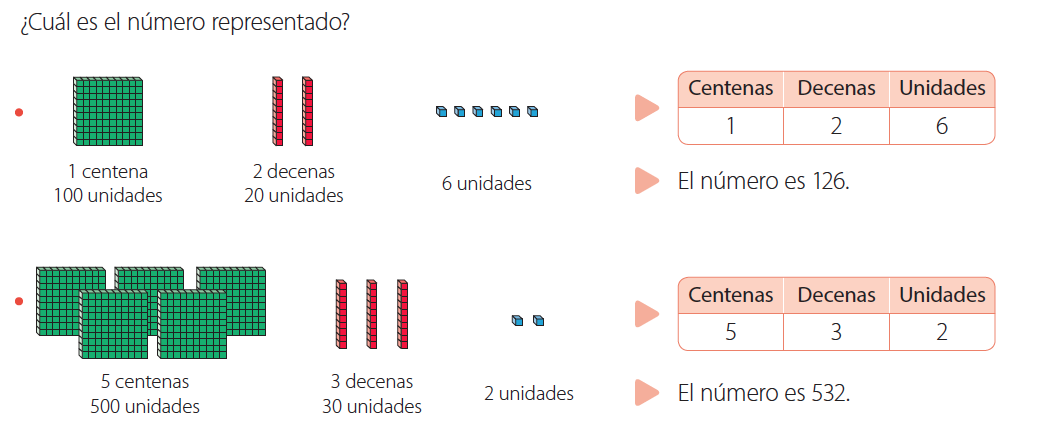 Sigue trabajando...Ahora hazlo tú…Catalina compró un helado. Su precio se muestra en la imagen de los bloques base 10. Completa donde indica este símbolo 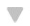 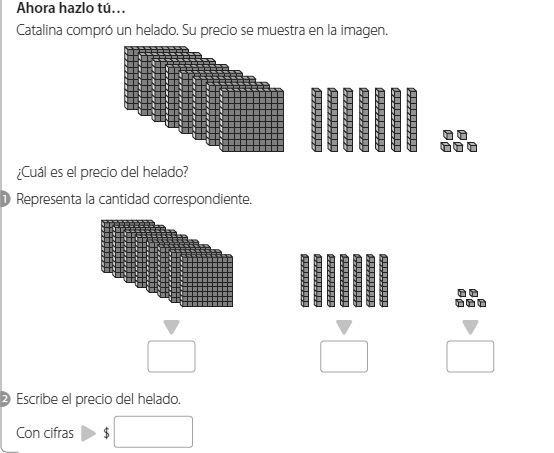 ¡Ahora a trabajar! Realiza las actividades de las paginas 18 y 19 del texto de ejercitación de la asignatura. Aprender nos ayuda a crecer.Si deseas seguir profundizando también puedes trabajar en las páginas 16 y 17 del mismo texto de ejercitación.A continuación realiza las actividades del día 3 del texto de matemática “¡Aprendo sin parar!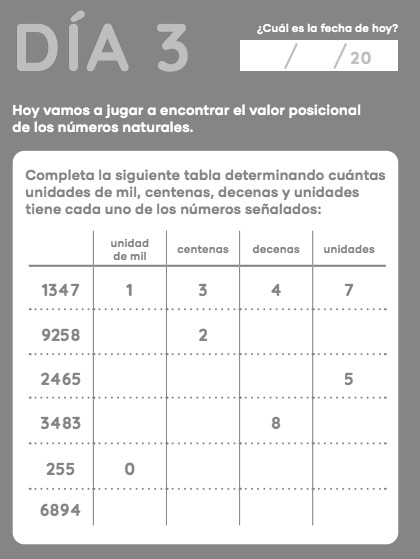 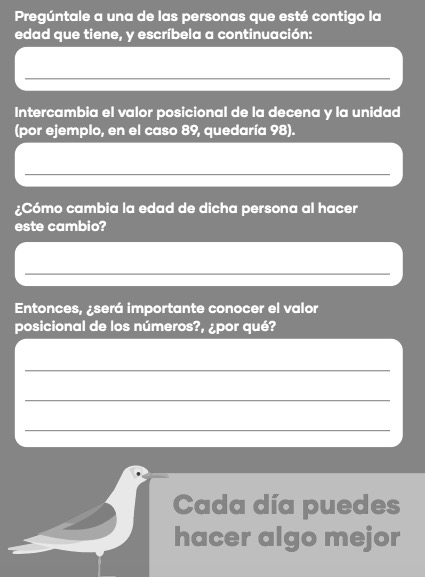 TOMA UNA FOTO DE LOS TICKET DE SALIDA Y ENVIALO A TU PROFESORA de la asignatura de matemáticas TICKET DE SALIDA Nº1 Lenguaje semana 6NOMBRE: _________________________________ FECHA: _____________ CURSO: 3ºResponde aquí el ticket de salida.Escribe en la tabla la cantidad de cubos que necesitas para: (sigue el ejemplo)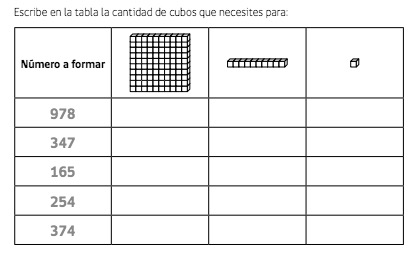 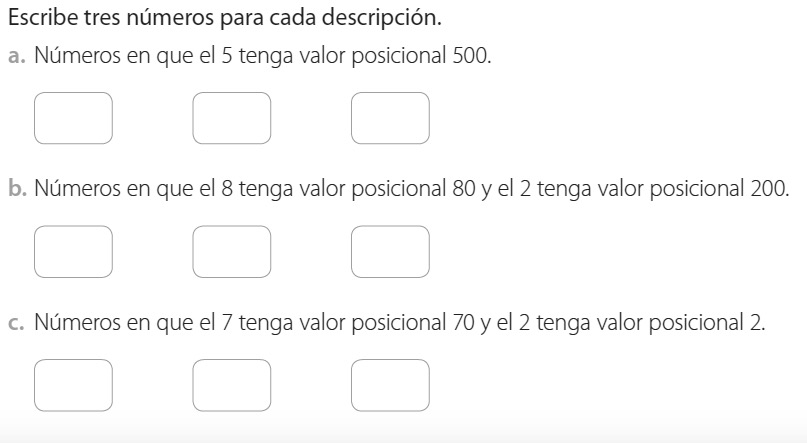 FELICITACIONES POR TU EXCELENTE TRABAJO 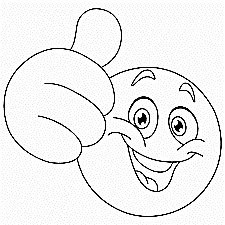 Nombre:Curso: 3°A   Fecha: semana N° 7¿QUÉ APRENDEREMOS?¿QUÉ APRENDEREMOS?¿QUÉ APRENDEREMOS?Objetivo (s):Contar números del 0 al 1000 de 5 en 5, de 10 en 10, de 100 en     100.(OA1)                  Leer números hasta el 1000 y representarlos de forma concreta,       pictórica y simbólica.Objetivo (s):Contar números del 0 al 1000 de 5 en 5, de 10 en 10, de 100 en     100.(OA1)                  Leer números hasta el 1000 y representarlos de forma concreta,       pictórica y simbólica.Objetivo (s):Contar números del 0 al 1000 de 5 en 5, de 10 en 10, de 100 en     100.(OA1)                  Leer números hasta el 1000 y representarlos de forma concreta,       pictórica y simbólica.Contenidos:   NúmerosContenidos:   NúmerosContenidos:   NúmerosObjetivo de la semana: Representar números del 0al 500 de forma pictórica y simbólica. Contar números del 0 al 1000 siguiendo patrones repetitivos.Objetivo de la semana: Representar números del 0al 500 de forma pictórica y simbólica. Contar números del 0 al 1000 siguiendo patrones repetitivos.Objetivo de la semana: Representar números del 0al 500 de forma pictórica y simbólica. Contar números del 0 al 1000 siguiendo patrones repetitivos.Habilidad: RepresentarHabilidad: RepresentarHabilidad: RepresentarEl sistema de numeración decimal.El sistema de numeración que todos conocemos y usamos en la vida diaria es un sistema decimal, pues cuenta las cantidades de diez en diez. Esto se debe primordialmente a que los dedos de ambas manos son diez. Así, contar los objetos es relativamente fácil al asignar un dedo por objeto y llevar la cuenta de cuantas veces llenamos las manos (juntamos un diez o una decena). Al llenar diez veces ambas manos hemos contado una centena.

Este fue el origen de nuestro sistema de numeración decimal tan utilizado y conocido en todo el mundo y por todos las culturas. Este sistema lo dieron a conocer los árabes al ejercer el comercio en todo el mundo, pero se tienen registros de que se inventó en la India. Así pues, nuestro sistema de numeración decimal y posicional recibe también el nombre de "Sistema de numeración-Indo-Arábigo".

Lo que lo hace tan usado y poderoso es precisamente que es un sistema posicional. Es decir, las cifras o dígitos adquieren diferentes valores de acuerdo a la posición en la que se presenten dentro de un número. Así, en el número 12, el dígito 1 vale más que el dígito 2 porque representa 1 decena, es decir, representa 10 unidades y asucesivamente..100101102103104105106107108109110111112113114115116117118119120121122123124125126127128129130131132133134135136137138139140141142143144145146147148149150151152153154155156157158159160161162163164165166167168169170171172173174175176177178179